25.05.2020r.Temat: Trampolinek idzie do zoo.Słuchanie opowiadania Urszuli Piotrowskiej „Trampolinek idzie do zoo”.
„Trampolinek idzie do zoo” 
Dzisiaj pani czytała opowiadanie o zwierzętach, które mieszkają daleko, daleko stąd . Ojej, jakie to było ciekawe! –  Trampolinku! – zawołał mały pluszowy Tygrysek . – Bardzo, bardzo chciałbym spotkać prawdziwego tygrysa . –  Wybierzmy się więc do ogrodu zoologicznego! – zaproponował Trampolinek . – Tam na pewno mieszka  tygrys . Hej, hop! I poszli, tup, tup, tup… Kiedy dotarli do zoo, postanowili iść wzdłuż strzałek, które były namalowane na ścieżce . –  Dzień dobry, mili goście! – usłyszeli powitanie . Za ogrodzeniem stało zwierzę . Ale jakie zwierzę! Było duże, miało cztery potężne nogi, długą trąbę i ogromne uszy, którymi wachlowało się, bo pewnie było mu gorąco . –  Nazywam się słoń Trąbuś! –  Czy zna pan drogę do domu tygrysa? – zapytał nieśmiało Tygrysek . –  Niestety, nie znam – zmartwił się słoń . – Może małpy wam pomogą . I pokazał trąbą, dokąd mają iść . A na pożegnanie pięknie zatrąbił: tru, tu, tu, tu! Trampolinek i Tygrysek pomaszerowali do pawilonu małp . Patrzyli z podziwem, jak skakały z jednej gałęzi  na drugą . Jak zwinnie wspinały się po linach . A jakie robiły zabawne miny . –  Małpki, małpki, czy wiecie, gdzie mieszka tygrys? – odezwał się Trampolinek . –  Nie wiemy – odpowiedziały małpki równocześnie . – Ale wiemy, że ma wielkie kły i ostre pazury, i strasznie ryczy, łaaa… Pluszowy Tygrysek westchnął, bo nie miał nawet jednego malutkiego pazurka . –  Zapytajcie żyrafę – poradziła najmłodsza małpka . – Ma taką długą, długą szyję i z wysoka wszystko widzi . Więc tup, tup, tup, poszli do żyrafy . Żyrafa zajęta była oskubywaniem liści z drzewa . –  Smacznego! – zawołali i zaczęli do niej machać, żeby na nich spojrzała . –  Dziękuję – odpowiedziała żyrafa . – Widzę was, nie musicie tak machać i krzyczeć, bo wystraszycie moje  żyrafiątko . –  Czy wie pani, gdzie mieszka tygrys? – zapytali szeptem . –  Wiem! – żyrafa była bardzo zadowolona, że może pomóc . – Trzeba przejść przez strumyk, potem wejść  na górkę, a za górką znajdziecie tygrysa . Wreszcie dotarli na miejsce . Tygrys leżał na skale i wygrzewał się w słońcu . Mruczał do siebie, machając długim ogonem:W eleganckim futrze w paski skradam ciszej się od myszy. Moje oko wszystko widzi, moje ucho wszystko słyszy. Bo ja jestem królem dżungli i największym z rodu kotów, więc nie drażnij się z tygrysem, jeśli nie chcesz mieć kłopotów.I zakończył mruczankę głośnym łaaa… –  Jest bardzo do mnie podobny, chociaż taki ogromny – z dumą powiedział pluszowy Tygrysek i grzecznie się przywitał . Tygrys jednym skokiem znalazł się przy ogrodzeniu . Bardzo ucieszył go widok małego kuzyna . –  Czy uciekłeś z klatki, pluszowy Tygrysku? – zażartował prawdziwy tygrys . –  Nie uciekłem, przyszedłem z przedszkola, żeby się z tobą zobaczyć . Och, jak się miło rozmawiało . Tygrys opowiedział, że nie lubi, jak przychodzący hałasują i rzucają jedzenie .  A Trampolinek i mały Tygrysek kiwali głowami ze zrozumieniem – nikt by tego nie lubił . Czas szybko upłynął  i trzeba było opuścić ogród zoologiczny, bo zwierzęta przecież muszą odpocząć . –  Wkrótce przyjdziemy znowu – obiecał Trampolinek – i przyprowadzimy dzieci z naszego przedszkolaRozmowa na temat opowiadania. Przykładowe pytania R.: Jakie zwierzę chcieli zobaczyć w zoo Trampolinek i tygrysek? Jakie zwierzęta odwiedzili, szukając tygrysa? Kto wskazał im drogę do tygrysa? O co prawdziwy tygrys zapytał pluszowego tygryska? Czego nie wolno robić w zoo?Zabawa artykulacyjno-naśladowcza „Naśladujemy dzikie zwierzęta”. Dziecko naśladuje głosy różnych zwierząt oraz ich sposób poruszania się, np.: węża – sssss, pokazuje rękami fale (wijące się węże), lwa – grrrgrrr, wyciąga ręce wysoko nad głowę, hipopotama – hip, hip, hip, napełnia buzię powietrzem (duży hipopotam) i wypuszcza powietrze (mały hipopotam), małpę – u-u-a-a, u-u-a-a, podskakuje jak małpka.Zabawa ruchowa „Czaple na spacerze”. R.  prezentuje dziecku zdjęcie czapli. Opowiada o jej wyglądzie i sposobie  poruszania się. Dziecko biega, a na umówiony znak wyciąga ręce na boki i chodzi wysoko podnosząc kolana.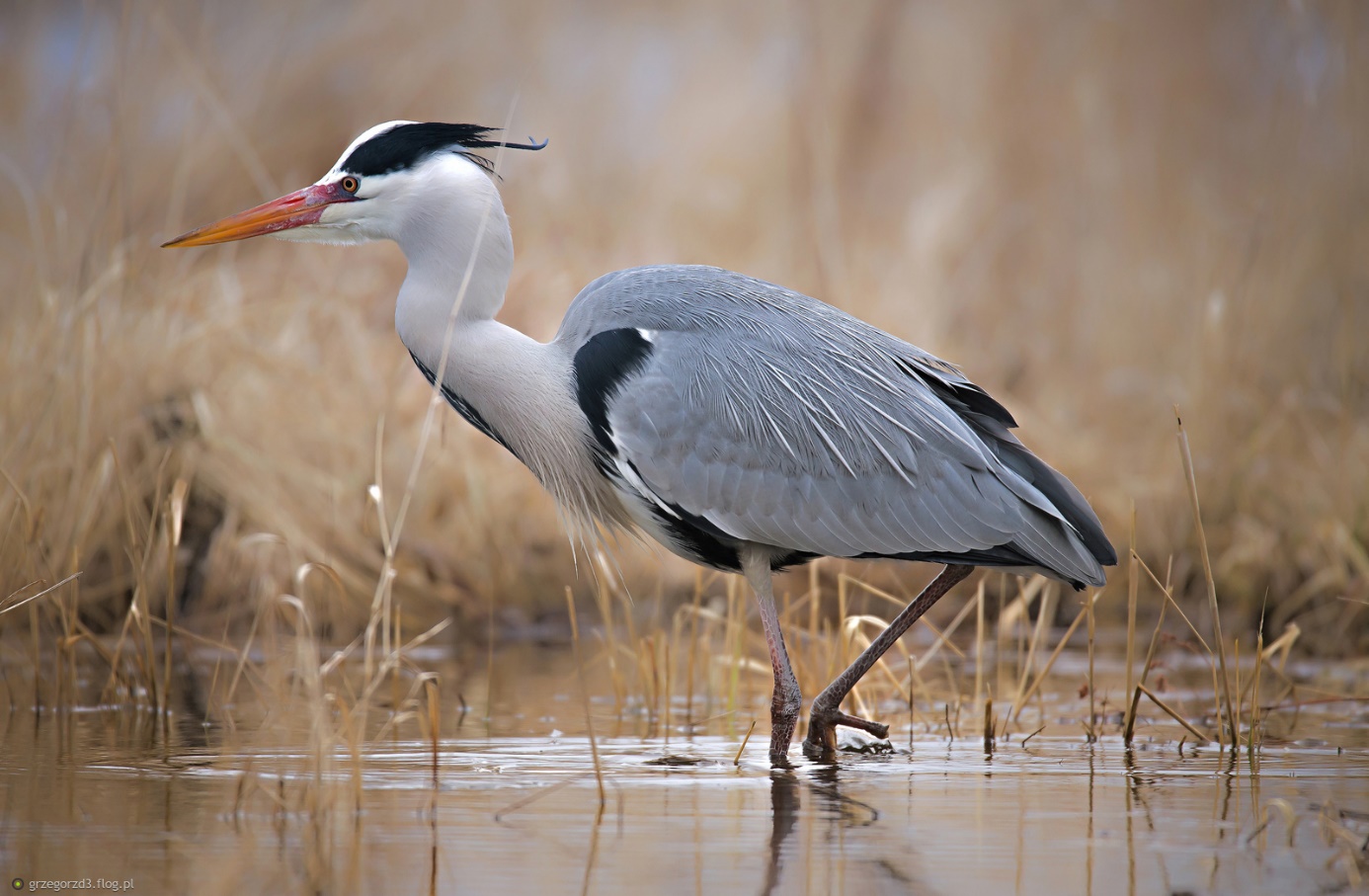 